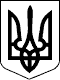 УЖГОРОДСЬКА РАЙОННА державна адміністраціяЗАКАРПАТСЬКОЇ ОБЛАСТІуЖГОРОДСЬКА РАЙОННА ВІЙСЬКОВА АДМІНІСТРАЦІЯ  ЗАКАРПАТСЬКОЇ ОБЛАСТІР О З П О Р Я Д Ж Е Н Н Я__05.02.2024___                         м. Ужгород                                    №__7______Відповідно до статей 6, 25, 39, 41 Закону України „Про місцеві державні адміністрації”,статей 4, 15, 28 Закону України „Про правовий режим воєнного стану”, указів Президента України: від 7 лютого 2008 року № 109/2008 „Про першочергові заходи щодо забезпечення реалізації та гарантування конституційного права на звернення до органів державної влади та органів місцевого самоврядування”,від 24 лютого 2022 року № 64/2022 року „Про введення воєнного стану в Україні”,від 24 лютого 2022 року № 68/2022 „Про утворення військових адміністрацій”, від 06 листопада 2023 року № 734/2023„Про продовження строку дії воєнного стану в Україні”, з метою забезпечення належного розгляду звернень громадян у структурних підрозділах Ужгородської районної державної адміністрації – районної військової адміністрації З О Б О В’ Я З У Ю:1.Внести зміни до розпорядження в.о. голови районної державної адміністрації 20.05.2021 №135 „Про визначення представника для участі у прийомі громадян, які звертаються в облдержадміністрацію та проведення щомісячного дня контролю”, затвердивши графік проведення дня контролю у структурних підрозділах районної державної адміністрації –районної військової адміністрації на 2024 ріку новій редакції (додається).2. Визнати таким, що втратило чинність, розпорядження голови районної державної адміністрації – начальника районної військовоїадміністрації 05.05.2023 №37. 3. Контроль за виконанням цього розпорядження покласти на керівника  апаратурайонної військової адміністрації Боднарюк Р.Ю.Голова  державної   адміністрації  –начальник військової адміністрації                                      Юрій ГУЗИНЕЦЬ                                                     ЗАТВЕРДЖЕНОРозпорядження головидержавної адміністрації -начальника військової адміністрації__05.02.2024___№ __7__ ГРАФІКпроведення дня контролюу структурних підрозділахрайонної державної адміністрації - районної військової адміністрації на 2024 рікПро внесення змін до розпорядження в.о. голови районної державної адміністрації 20.05.2021 № 135 „Про визначення представника для участі у прийомі громадян, які звертаються в облдержадміністрацію та проведення щомісячного дня контролю”Фінансове управління районної державної адміністрації - районної військової адміністрації                      11.04.2024Служба у справах дітей районної державної адміністрації -районної військової адміністрації                       13.06.2024Відділ культури, освіти, молоді та спорту районної державної адміністрації - районної військової адміністрації                       08.08.2024Управління соціального захисту населення районної державної адміністрації - районної військової адміністрації                       10.10.2024